Publicado en Terrassa (Barcelona) el 23/02/2024 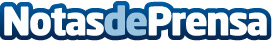 Repara tu Deuda Abogados cancela 167.000€ en Terrassa (Barcelona) con la Ley de Segunda OportunidadEl exonerado se endeudó tras realizar una serie de inversiones financieras cuyos resultados no fueron los deseadosDatos de contacto:David GuerreroResponsable de Prensa655956735Nota de prensa publicada en: https://www.notasdeprensa.es/repara-tu-deuda-abogados-cancela-167-000-en Categorias: Nacional Derecho Finanzas Cataluña http://www.notasdeprensa.es